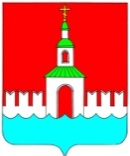 АДМИНИСТРАЦИЯ ЮРЬЕВЕЦКОГО МУНИЦИПАЛЬНОГО РАЙОНАИВАНОВСКОЙ ОБЛАСТИПОСТАНОВЛЕНИЕот 12.07.2019 №256		      г. ЮрьевецВ соответствии с Федеральным законом от 25.01.2002 № 8-ФЗ «О Всероссийской переписи населения», во исполнение Постановления Правительства Ивановской области от 01.07.2019 № 235-п «Об образовании комиссии по проведению Всероссийской переписи населения 2020 года в Ивановской области» и в целях оказания содействия территориальному органу Федеральной службы государственной статистики по Ивановской области в подготовке и проведении Всероссийской переписи населения 2020 года на территории Юрьевецкого муниципального района,  администрация Юрьевецкого муниципального района,п о с т а н о в л я е т: 1. Создать комиссию по проведению Всероссийской переписи населения 2020 года в Юрьевецком муниципальном районе. 2. Утвердить: 2.1. Положение о комиссии по проведению Всероссийской переписи населения 2020 года в Юрьевецком муниципальном районе согласно приложению 1 к настоящему постановлению. 2.2. Состав комиссии по проведению Всероссийской переписи населения 2020 года в  Юрьевецком муниципальном районе  согласно приложению 2 к настоящему постановлению. 3. Настоящее постановление обнародовать в соответствии с ч.10 ст. 8 Устава Юрьевецкого муниципального района и разместить на официальном сайте администрации Юрьевецкого муниципального района.4. Контроль за исполнением настоящего постановления оставляю за собой.Глава Юрьевецкогомуниципального района						Ю.И. Тимошенко							Приложение 1							к постановлению администрации							Юрьевецкого муниципального 							района							от 12.07.2019 г. №256П О Л О Ж Е Н И Е о комиссии по проведению Всероссийской переписи населения 2020 года в Юрьевецком муниципальном районе1. Комиссия по проведению Всероссийской переписи населения 2020 года в Юрьевецком муниципальном районе (далее - Комиссия) является коллегиальным совещательным органом, созданным при администрации Юрьевецкого муниципального района для оказания содействия территориальному органу Федеральной службы государственной статистики по Ивановской области в подготовке и проведении Всероссийской переписи населения 2020 года на территории Юрьевецкого муниципального района.2. Комиссия в своей деятельности руководствуется Конституцией Российской Федерации, федеральными конституционными законами, федеральными законами,  постановлениями и распоряжениями Правительства Ивановской области, нормативными правовыми актами Ивановской области, в том числе настоящим Положением. 3. Задачей Комиссии является оперативное решение вопросов, связанных с подготовкой и проведением Всероссийской переписи населения 2020 года на территории Юрьевецкого муниципального района. 4. Комиссия для осуществления возложенных на нее задач: 4.1. Осуществляет контроль за ходом подготовки и проведения Всероссийской переписи населения 2020 года на территории Юрьевецкого муниципального района.4.2. Рассматривает предложения по вопросам: - организации привлечения граждан Российской Федерации для участия в проведении Всероссийской переписи населения 2020 года в Юрьевецком муниципальном районе; - привлечения организаций различных организационно-правовых форм к работе по подготовке и проведению Всероссийской переписи населения 2020 года в Юрьевецком муниципальном районе;  	- проведения переписи отдельных категорий населения. 5. Комиссия имеет право: 5.1. Заслушивать на своих заседаниях информацию представителей   органов местного самоуправления муниципальных образований Юрьевецкого муниципального района  о ходе подготовки и проведения Всероссийской переписи населения 2020 года в Юрьевецком муниципальном районе; 5.2. Запрашивать у органов местного самоуправления муниципальных образований Юрьевецкого муниципального района, организаций различных организационно-правовых форм материалы по вопросам подготовки и проведения Всероссийской переписи населения 2020 года в Юрьевецком муниципальном районе. 5.3. Направлять в   органы местного самоуправления муниципальных образований Юрьевецкого муниципального района рекомендации по вопросам подготовки и проведения Всероссийской переписи населения 2020 года в Юрьевецком муниципальном районе. 5.4. Привлекать к работе Комиссии представителей органов местного самоуправления муниципальных образований Юрьевецкого муниципального района, представителей научных и религиозных организаций и общественных объединений, а также средств массовой информации. 5.5. Создавать рабочие группы для рассмотрения вопросов, связанных с решением возложенных на Комиссию задач. 6. Состав и порядок работы Комиссии. 6.1. Комиссия состоит из: председателя Комиссии, заместителя председателя Комиссии, ответственного секретаря Комиссии и членов Комиссии. 6.2. В состав Комиссии включаются представители органов местного самоуправления муниципальных образований Юрьевецкого муниципального района. В состав Комиссии могут включаться представители других территориальных органов, научных и религиозных организаций, общественных объединений, средств массовой информации, которые имеют право совещательного голоса. 6.3. Состав Комиссии утверждается постановлением администрации Юрьевецкого муниципального района. 6.4. Председатель Комиссии: руководит организацией деятельности Комиссии; вносит предложения в повестку дня заседания Комиссии; утверждает повестку дня заседания Комиссии и назначает дату проведения заседаний Комиссии; знакомится с материалами по вопросам, рассматриваемым на заседании Комиссии; председательствует на заседаниях Комиссии; подписывает протоколы заседаний Комиссии; имеет право решающего голоса при равенстве голосов при принятии решения на заседании Комиссии; несет ответственность за осуществление задач и функций, возложенных на Комиссию. 6.5. Заместитель председателя Комиссии: вносит предложения в повестку дня заседания Комиссии; знакомится с материалами по вопросам, рассматриваемым на заседании Комиссии; участвует в заседаниях Комиссии; вносит предложения по вопросам, входящим в компетенцию Комиссии; выполняет поручения председателя Комиссии; председательствует на заседаниях Комиссии в случае отсутствия председателя Комиссии; руководит деятельностью рабочих групп, создаваемых Комиссией;осуществляет иные полномочия председателя Комиссии в случае его отсутствия. 6.6. Ответственный секретарь Комиссии: осуществляет контроль за исполнением решений, принятых Комиссией; организует сбор и подготовку материалов для рассмотрения на заседаниях Комиссии; формирует проект повестки дня заседания Комиссии; уведомляет членов Комиссии и приглашенных на заседания Комиссии лиц о времени и месте проведения заседаний Комиссии; знакомит членов Комиссии и приглашенных на заседания Комиссии лиц с материалами, подготовленными к заседанию Комиссии; ведет и оформляет протоколы заседаний Комиссии. 6.7. Члены Комиссии: вносят предложения о созыве заседаний Комиссии, а также в проект повестки дня заседания Комиссии; знакомятся с материалами, подготовленными к заседанию Комиссии;вносят предложения по рассматриваемым на заседании Комиссии вопросам; участвуют в голосовании по рассматриваемым на заседании Комиссии вопросам; участвуют в деятельности рабочих групп, создаваемых Комиссией; в случае несогласия с принятым Комиссией решением вправе письменно изложить свое особое мнение, которое подлежит приобщению к протоколу заседания Комиссии; обязаны соблюдать конфиденциальность информации в соответствии с законодательством Российской Федерации и Ивановской области в отношении информации ограниченного доступа, ставшей им известной в связи с участием в деятельности Комиссии. 6.8. Заседания Комиссии проводятся не реже одного раза в квартал в соответствии с  планом работы. Заседания Комиссии считаются правомочными в случае присутствия на них более половины ее членов. 6.9. Решения Комиссии принимаются простым большинством голосов присутствующих на заседании членов Комиссии путем открытого голосования. В случае равенства голосов решающим является голос председателя Комиссии (председательствующего). 6.10. Решения Комиссии оформляются протоколами заседаний, которые подписываются председателем Комиссии или его заместителем, в случае отсутствия председателя Комиссии. 6.11. По вопросам, требующим решения администрации Юрьевецкого муниципального района, Комиссия вносит в установленном порядке соответствующие предложения. 6.12. Организационно-техническое обеспечение деятельности Комиссии осуществляется Территориальным органом Федеральной службы государственной статистики по Ивановской области.Приложение 2							к постановлению администрации							Юрьевецкого муниципального 							района							от 12.07.2019 №256Состав комиссии по проведению Всероссийской переписи населения 2020 года в  Юрьевецком муниципальном районеПредседатель Комиссии:Тимошенко Ю.И. -	глава Юрьевецкого муниципального районаЗаместитель председателя Комиссии:Круглов Д.А. -		первый заместитель главы администрации 				Юрьевецкого муниципального районаОтветственный секретарь Комиссии:Смыслова И.Ф. -		начальник управления муниципальной службы,				кадровой работы, архивного дела и правового 				обеспеченияЧлены Комиссии:Алирзаева И. Н. -		и о. главного редактора газеты «Волга» (по согласованию);Боричев К.С. -              Глава Соболевского сельского поселения;Вудрицкая Е.С. -          Глава Михайловского сельского поселения;Гарнова Г.И. -              Глава Ёлнатского сельского поселения;Гурьянова О.Н. -		начальник отдела развития инфраструктуры,				экономики и муниципального контроля;Голенищев Р.Р.-		начальник отдела полиции № 9 г. Юрьевец				МО МВД России «Кинешемский» (по согласованию);Смыслова Е.В. -		заместитель главы администрации Юрьевецкого 				муниципального района, начальник финансового 				отдела;Соколова Т.И. -		специалист – эксперт в г. Юрьевец отдела сводных				статистических работ Ивановостат                                       (по согласованию);Филин А.В. -		начальник управления городского хозяйства и ЖКХ.Об образовании комиссии по проведению Всероссийской переписи населения 2020 года в Юрьевецком муниципальном районе